Приложение 1к постановлению президиума от 07.12.2021 № 9Программа «Оздоровление и лечение»Омской областной организации Общероссийского Профсоюза образования на 2022-2025 г.»Общие положения.Программа «Оздоровление и лечение» Омской областной организации Общероссийского Профсоюза  образования  (далее Программа) разработана в соответствии с Федеральными законами «Об общественных объединениях от 19 мая 1995 года № 82-ФЗ", «О профессиональных союзах, их правах и гарантиях деятельности» от 12.01.1996г. № 10-ФЗ, Уставом Профессионального союза работников народного образования и науки Российской Федерации.Программа предполагает реализацию системы мер по оздоровлению членов Профсоюза в соответствии с Положением, в том числе: создание консолидированного фонда, средства которого предназначены для удешевления оздоровительных путевок и стоимости лечения членов Профсоюза, председателей и штатных работников профорганизаций на условиях софинансирования с территориальными и первичными профсоюзными организациями.Основные цели и задачи Программы.Цель Программы.Оказание социальной поддержки членам Профсоюза, в повышении доступности оздоровления, лечения, обследования и расширения спектра медицинских услуг для членов Профсоюза, повышение мотивации профсоюзного членства.Задачи Программы.Удешевление оздоровления, лечения, обследования членов Профсоюза.Расширение спектра медицинских услуг членам Профсоюза путем предоставления информации о добровольном медицинском страховании.Профилактика заболеваемости членов Профсоюза.Консолидация организационных и финансовых ресурсов всех уровней профсоюзных организаций для реализации мероприятий по оздоровлению членов Профсоюза.Сроки и этапы реализации Программы.Разработка и утверждение Положения «Об оздоровлении членов Профсоюза»(Декабрь - 2021 г.).)Рассмотрение коллегиальными руководящими органами территориальных и первичных профсоюзных организаций вопроса об участии в реализации Программы.(Ежегодно до 31 декабря)Формирование перечня профсоюзных организаций - участников Программы.(Ежегодно до 31 января)Реализация мероприятий Программы.(Декабрь 2021 г. - Декабрь 2025 г.)Мероприятия Программы.Мероприятия Программы реализуются в соответствии с Планом мероприятий Программы, положением Программы и сметой доходов и расходов на текущий год.Ресурсное обеспечение Программы.Программа реализуется путем софинансирования мероприятий Омской областной организацией Общероссийского Профсоюза образования и членскими профорганизациями.Финансовый вклад облпрофорганизации в мероприятия Программы определяется ежегодно комитетом Омской областной организацией Общероссийского Профсоюза образования при утверждении сметы на календарный год.Членские профорганизации, принявшие решение об участии в удешевлении оздоровления, лечения и обследования членов Профсоюза в рамках реализации Программы, в порядке софинансирования направляют на эти цели в Омскую облпрофорганизацию профсоюзные членские взносы, запланированные сметамипрофорганизаций на следующий финансовый год и копию решения руководящегооргана профорганизации - не позднее 31 декабря текущего года (приложение № 1.1 к настоящему Положению);Средства Программы, предназначенные для удешевления оздоровления и лечения, обследования членов Профсоюза, не могут быть использованы на другие цели и учитываются в бухгалтерском учете на отдельном счете Плана счетов.Неизрасходованные финансовые средства участников Программы разделяются в том же соотношении, как формировались. Оставшаяся часть средств участников Программы направляются на удешевление оздоровления и лечения членов Профсоюза в следующем году.Контроль за ходом реализации и расходованием средств Программы.Контроль за ходом реализации Программы, расходованием средств фонда Программы осуществляется контрольно-ревизионной комиссией Омской областной организацией Общероссийского Профсоюза образования.Ожидаемые результаты Программы.Предоставление членам Профсоюза удешевления оздоровления, лечения и обследования.Укрепление и сохранение здоровья членов Профсоюза.Расширение спектра медицинских услуг членам Профсоюза путем предоставления информации о добровольном медицинском страховании.Повышение мотивации профсоюзного членства.Приложение № 1.1к «Программе "Оздоровление и лечение" членов Профсоюза».ВЫПИСКА ИЗ ПРОТОКОЛА №______ПРЕЗИДИУМА _______________________ РАЙОННОЙ ОРГАНИЗАЦИИ ПРОФЕССИОНАЛЬНОГО СОЮЗА РАБОТНИКОВ НАРОДНОГО ОБРАЗОВАНИЯ И НАУКИ РОССИЙСКОЙ ФЕДЕРАЦИИДата проведения: (число, месяц, год)Форма проведения: (очная, с использованием информационно-телекоммуникационных технологий на сервисе – электронной платформе «ZOOM»).Место проведения: (населенный пункт, улица, дом, кабинет, сервис – электронная платформа «ZOOM)Время проведения: открытие – 00 часов 00 минут                                   закрытие – 00 часов 00 минутИзбрано в состав президиума: ___ членов президиумаЗарегистрировались и присутствовали: ____ членов президиумаПредседательствующий: (Фамилия, имя отчество)Секретарь: (Фамилия, имя отчество)Список присутствующих на заседании президиума ____________ районной организации Профессионального союза работников народного образования и науки Российской Федерации прилагается.Форма голосования по вопросам повестки дня заседания президиума ____________________ районной организации Профессионального союза работников народного образования и науки Российской Федерации и по процедурным вопросам определена открытым голосованием.СЛУШАЛИ: об участии в программе «Оздоровление и лечение» Омской областной организации Общероссийского Профсоюза образования.ПОСТАНОВИЛИ: Участвовать в программе «Оздоровление и лечение» Омской областной организации Общероссийского Профсоюза образования.В соответствии со сметой на	год перечислить в Омскую областную организацию Общероссийского Профсоюза образования до 01.02.20__	на формирование консолидированного фонда для реализации программы «Оздоровление и лечение»	тыс. руб.	«ЗА»-___;   «ПРОТИВ»-____;   « ВОЗДЕРЖАЛСЯ» -_____Председатель_______________ районной организации Общероссийского Профсоюза образования                                               Ф.И.О.Секретарь президиума _______________ районной организации Общероссийского Профсоюза образования                                                Ф.И.О.Приложение 2к постановлению президиума от 07.12.2021 № 9ПОЛОЖЕНИЕОБ ОКАЗАНИИ МАТЕРИАЛЬНОЙ ПОМОЩИ НА ОЗДОРОВЛЕНИЕ ЧЛЕНОВ ПРОФСОЮЗАОБЩИЕ ПОЛОЖЕНИЯ.Положение об оздоровлении членов Профсоюза, председателей и штатных работников профорганизаций (далее - Положение) разработано в соответствии с Федеральными законами «Об общественных объединениях» от 19 мая 1995 года № 82-ФЗ, «О профессиональных союзах, их правах и гарантиях деятельности» от 12.01.1996г. № 10-ФЗ, Уставом Профессионального союза работников народного образования и науки Российской Федерации, Программой «Оздоровление и лечение» Омской областной организации Общероссийского Профсоюза образования.Настоящее Положение определяет порядок удешевления оздоровления членов Профсоюза, в соответствии с Программой.ПОРЯДОК И РАЗМЕРЫ УДЕШЕВЛЕНИЯ ОЗДОРОВЛЕНИЯ ЧЛЕНОВ ПРОФСОЮЗАПраво на оздоровление в рамках Программы предоставляется только членам Профсоюза, состоящим на учете в территориальных, первичных профсоюзных организациях, участвующих в софинансировании Программы.Финансирование Программы складывается из средств, предусмотренных сметами Омской облпрофорганизации, территориальных и первичных профорганизаций (участников Программы). Средства для приобретения, компенсации путевок на текущий календарный год перечисляются в Омскую облпрофорганизацию. (на финансовый год - не позднее 01 февраля финансового года). (Пример: на 2021 год - не позднее 01 февраля 2021 года и т.д.).Периодичность оказания материальной помощи. Материальная помощь на оздоровление оказывается членам Профсоюза один раз в 12 месяцев. В исключительных случаях материальная помощь может быть оказана по ходатайству территориальной (первичной) профсоюзной организации повторно (т.е. если материальная помощь в соответствии с данным Положением в текущем календарном году уже была оказана). Ходатайствующая профсоюзная организация в таком случае представляет обоснование исключительности случая (продолжительная и/или тяжёлая болезнь, специфика заболевания и т.п.), подтверждаемое документами (выписками, рекомендациями лечащих врачей).Профсоюзный стаж должен составлять не менее 3 лет для работников и не менее 1 года для студентов.Удешевление оздоровления члену Профсоюза производится в соответствии с решением выборного коллегиального органа профсоюзной организации - участника Программы «Оздоровление и лечение». Ответственность за соблюдение порядка и очередности предоставления права на оздоровление в рамках Программы несут председатели профсоюзных организаций.Удешевление оздоровления в рамках Программы реализуется путем компенсации, в виде материальной помощи, Омской областной организацией Общероссийского Профсоюза образования (за счет средств консолидированного фонда) до 50% стоимости оздоровительной путевки на основании договоров с организациями, предоставляющими услуги по оздоровлению, документов, подтверждающих оплату, обратного талона санаторнокурортной путевки.Организации - участники программы «Оздоровление и лечение» направляют в Омскую облпрофорганизацию следующие документы:документы, подтверждающие факт персонально понесенных расходов (приходный ордер либо квитанция, платежное поручение, договор, обратный талон (акт оказания услуги), иные отчетные документы, форма которых утверждена организацией, оказавшей услуги);выписку из решения президиума или профсоюзного комитета территориальной (первичной) профсоюзной организации о выделении материальной помощи члену Профсоюза отрасли по программе «Оздоровление и лечение» и о размере средств (приложение № 2.1. к настоящему Положению);заявление члена Профсоюза (приложение № 2.2. к настоящему Положению);ходатайство профсоюзной организации с указанием профсоюзного стажа члена профсоюза (приложение № 2.3. к настоящему Положению);не распространяется на путевку, оплаченную частично по квоте облпрофорганизацией в СП "Оптимист";В рамках Программы могут быть компенсированы расходы только на приобретенные путевки в учреждения оздоровления, расположенные на территории Российской Федерации и государств членов Евразийскиого экономического союза (ЕАЭС).Консолидированный фонд организации - участника Программы «Оздоровление и лечение» складывается из средств, предусмотренных сметой территориальной (первичной) профсоюзной организации и средств Омской областной организации Общероссийского Профсоюза образования. Омская областная организация Профсоюза отрасли ежегодно предусматривает в смете расходов средства на реализацию программы «Оздоровление и лечение».Размер средств Омской областной организации Общероссийского Профсоюза образования, направленных участнику программы, определяется ежегодно по формуле:                                                                                          Где: К - размер средств Омской областной организации Общероссийского Профсоюза образования, направляемых участнику программы; К < С.А - сумма средств Омской областной организации Общероссийского Профсоюза  образования, предусмотренная сметой;В - сумма средств, поступивших в Омскую облпрофорганизацию от всех организаций - участников Программы;С - средства, перечисленные в Омскую облпрофорганизацию участником программы.Неизрасходованные финансовые средства участников Программы разделяются в том же соотношении, как сформировались. Оставшаяся часть средств участников Программы направляются на удешевление оздоровления и лечения членов Профсоюза в следующем году. Бухгалтерский учет ведется отдельно по каждой организации. Председатель профорганизации, члены Профсоюза которой воспользовались средствами фонда Программы, несет ответственность за предоставление в Омскую облпрофорганизацию в течение одного месяца с момента окончания действия обратного талона санаторно-курортной путевки, лицами, получившими компенсацию в виде материальной помощи в рамках Программы. Профорганизация, не предоставившая документы для отчета (договор с организацией, предоставляющей услуги по оздоровлению, документы, подтверждающие оплату, обратный талон санаторно-курортной путевки) в Омскую облпрофорганизацию, возмещает расходы фонда за данную путевку.Приложение № 2.1к «Программе "Оздоровление и лечение" членов Профсоюза».ВЫПИСКА ИЗ ПРОТОКОЛА №______ПРЕЗИДИУМА _______________________ РАЙОННОЙ ОРГАНИЗАЦИИ ПРОФЕССИОНАЛЬНОГО СОЮЗА РАБОТНИКОВ НАРОДНОГО ОБРАЗОВАНИЯ И НАУКИ РОССИЙСКОЙ ФЕДЕРАЦИИДата проведения: (число, месяц, год)Форма проведения: (очная, с использованием информационно-телекоммуникационных технологий на сервисе – электронной платформе «ZOOM»).Место проведения: (населенный пункт, улица, дом, кабинет, сервис – электронная платформа «ZOOM)Время проведения: открытие – 00 часов 00 минут                                   закрытие – 00 часов 00 минутИзбрано в состав президиума: ___ членов президиумаЗарегистрировались и присутствовали: ____ членов президиумаПредседательствующий: (Фамилия, имя отчество)Секретарь: (Фамилия, имя отчество)Список присутствующих на заседании президиума ____________ районной организации Профессионального союза работников народного образования и науки Российской Федерации прилагается.Форма голосования по вопросам повестки дня заседания президиума ____________________ районной организации Профессионального союза работников народного образования и науки Российской Федерации и по процедурным вопросам определена открытым голосованием.СЛУШАЛИ: о выделении материальной помощи членам Профсоюза по программе "Оздоровление и лечение" Омской областной организации Общероссийского Профсоюза образования.ПОСТАНОВИЛИ: Ходатайствовать перед Омской областной организации Общероссийского Профсоюза образования о выделении материальной помощи на частичное возмещение расходов на (оздоровление, лечение) по программе «Оздоровление и лечение»:- ФИО - члена профсоюза, должность, место работы, профсоюзный стаж, сумма материальной помощи на частичное возмещение расходов на (оздоровление, лечение).	                              «ЗА»-___;   «ПРОТИВ»-____;   « ВОЗДЕРЖАЛСЯ» -_____Председатель_______________ районной организации Общероссийского Профсоюза образования                                               Ф.И.О.Секретарь президиума _______________ районной организации Общероссийского Профсоюза образования                                                Ф.И.О.Приложение № 2.2к «Программе "Оздоровление и лечение" членов Профсоюза».ЗАЯВЛЕНИЕо предоставлении материальной помощи на частичное возмещение стоимости (лечение, обследование, путевки на санаторно-курортное лечение в санатории, профилактории).(нужное подчеркнуть)Прошу оказать материальную помощь на частичное возмещение стоимости (лечения, обследования, путевки на санаторно-курортное лечение в санатории, профилактории).(нужное подчеркнуть)(наименование санаторно-курортной организации)расположенного по адресу:(адрес санаторно-курортной организации)Сообщаю реквизиты счета, открытого в банке или иной кредитной организации, на который прошу перечислить, денежные средства:	 20___ года(подпись члена Профсоюза)	(расшифровка подписи)Председатель первичной Профсоюзной организации 	(наименование организации)Приложение № 2.3к «Программе "Оздоровление и лечение" членов Профсоюза».Председателю Омской областной организации Общероссийского Профсоюза образования Дрейлингу Е.Ф.ХОДАТАЙСТВО.В соответствии с программой «Оздоровление и лечение» Омской областной организации Общероссийского Профсоюза образования на 2022-2025 г.» 	 территориальная организация Омской областной организации Профессионального союза работников народного образования и науки Российской Федерации ходатайствует об оказании материальной помощи на (оздоровление /лечение, обследование)                                                                                                                     (нужное подчеркнуть)члена Профсоюза(Ф.И.О полностью, должность, наименование образовательной организации в соответствии с Уставом)из консолидированного фонда в сумме 	(прописью)Стаж членства в профсоюзе 	.Приложение:личное заявление члена Профсоюза;отчетные документы, подтверждающие расходы в соответствии с положением об оказании материальной помощи членам Профсоюза на оздоровление /лечение.(нужное подчеркнуть)Ходатайство предоставляется на бланке районной организации.Приложение 3 к постановлению президиума от 07.12.2021 № 9ПОЛОЖЕНИЕоб оказании материальной помощи членам Профсоюза на лечение.1. ОБЩИЕ ПОЛОЖЕНИЯПоложение «Об оказании материальной помощи членам Профсоюза, председателей и штатных работников профорганизаций на лечение» (далее - Положение) разработано в соответствии с Федеральными законами «Об общественных объединениях» от 19 мая 1995 года № 82-ФЗ", «О профессиональных союзах, их правах и гарантиях деятельности» от 12.01.1996г. № 10-ФЗ, Уставом Профессионального союза работников народного образования и науки Российской Федерации, Программой «Оздоровление и лечение» Омской областной организации Общероссийского Профсоюза  образования.Настоящее Положение определяет порядок оказания и размер материальной помощи из средств Программы «Оздоровление и лечение» членам Профсоюза на лечение (кроме косметических операций), обследование (кроме косметических операций).2. ПОРЯДОК ОКАЗАНИЯ И РАЗМЕР
МАТЕРИАЛЬНОЙ ПОМОЩИ НА ЛЕЧЕНИЕ.Право на получение материальной помощи на лечение, обследование в рамках Программы предоставляется только членам Профсоюза, состоящим на учете в территориальных, первичных профсоюзных организациях, участвующих в софинансировании Программы.Финансирование Программы складывается из средств, предусмотренных сметами Омской облпрофорганизации, территориальных и первичных организаций (участников Программы). Средства перечисляются в Омскую облпрофорганизацию на финансовый год - не позднее 01 февраля финансового года.Периодичность оказания материальной помощи. Материальная помощь на лечение, обследование оказывается членам Профсоюза один раз в 12 месяцев. В исключительных случаях материальная помощь может быть оказана по ходатайству территориальной (первичной) профсоюзной организации повторно (т.е. если материальная помощь в соответствии с данным Положением в текущем календарном году уже была оказана). Ходатайствующая профсоюзная организация в таком случае представляет обоснование исключительности случая (продолжительная и/или тяжёлая болезнь, специфика заболевания и т.п.), подтверждаемое документами (выписками, рекомендациями лечащих врачей).Профсоюзный стаж должен составлять не менее 3 лет для работников и не менее 1 года для студентов.Удешевление лечения, обследования в виде материальной помощи члену Профсоюза производится в соответствии с решением выборного коллегиального органа профсоюзной организации - участника Программы «Оздоровления и лечения». Ответственность за соблюдение порядка и очередности предоставления оказания материальной помощи на лечения, обследования несут председатели профсоюзных организаций.Удешевление лечения, обследования в рамках Программы реализуется путем выплаты материальной помощи Омской областной организацией Общероссийского Профсоюза образования (за счет средств консолидированного фонда)-до 50% стоимости на лечение по предъявлению договоров с организациями, предоставляющими услуги по лечению, документов, подтверждающих оплату, за исключением документов на проезд к месту лечения и обратно;-до 50% стоимости на обследование при расходах на обследование свыше 3000 (трех тысяч) рублей по предъявлению договоров с организациями, предоставляющими услуги по лечению, документов, подтверждающих оплату, за исключением документов на проезд к месту лечения и обратно;Удешевление лечения членам профсоюза путем оказания материальной помощи Омской областной организацией Общероссийского Профсоюза образования (за счет средств консолидированного фонда), у которых диагностирована коронавирусная инфекция, а также пневмония и т.п. до 50% стоимости на лечение, приобретение медикаментов и реабилитацию свыше 3000 (трех тысяч) рублей по предъявлению копии рецептурного бланка, копии выписки из амбулаторной карты, договоров с организациями, предоставляющими услуги по лечению, документов подтверждающих оплату;Удешевление лечения членам профсоюза путем оказания материальной помощи Омской областной организацией Общероссийского Профсоюза образования отрасли (за счет средств консолидированного фонда), у которых диагностирована коронавирусная инфекция на лечение, приобретение медикаментов и реабилитацию до 3000 (трех тысяч) рублей по предъявлению копии рецептурного бланка, копии выписки из амбулаторной карты.Организации - участники программы «Оздоровление и лечение» направляют в Омскую облпрофорганизацию следующие документы:ходатайство профсоюзной организации с указанием профсоюзного стажа члена профсоюза,выписку из решения президиума или профсоюзного комитета территориальной (первичной) профсоюзной организации о выделении материальной помощи члену Профсоюза отрасли по программе «Оздоровление и лечение» и о размере средств (приложение № 2.1. к настоящему Положению);- заявление члена Профсоюза (приложение № 2.2. к настоящему Положению);ходатайство профсоюзной организации с указанием профсоюзного стажа члена профсоюза (приложение № 2.3. к настоящему Положению);медицинская справка лечебного учреждения;копия листка временной нетрудоспособности;документы, подтверждающие расходы на лечение, за исключением документов на проезд к месту лечения.В рамках Программы может быть оказана материальная помощь на лечение, обследование, которое оказано только в медицинских учреждения расположенных на территории Российской Федерации.Консолидированный фонд организации - участника Программы «Оздоровление и лечение» складывается из средств, предусмотренных сметой районной (первичной) профсоюзной организации и средств Омской областной организации Профсоюза отрасли. Омская областная организация Профсоюза отрасли ежегодно предусматривает в смете расходов средства на реализацию программы «Оздоровления и лечения».Размер средств Омской областной организацией Общероссийского Профсоюза образования, направленных участнику программы, определяется ежегодно по формуле:                                                                                                            Где: К - размер средств Омской областной организации Профсоюза отрасли, направляемых участнику программы; К < С.А - сумма средств Омской областной организации Профсоюза отрасли, предусмотренная сметой;В - сумма средств, поступивших в Омскую облпрофорганизацию от всех организаций - участников Программы;С - средства, перечисленные в Омскую облпрофорганизацию участником Программы.Неизрасходованные финансовые средства участников Программы разделяются в том же соотношении, как сформировались. Часть средств РО, НПО направляется на следующий календарный год. Бухгалтерский учет ведется отдельно по каждой организации.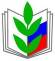 ПРОФЕССИОНАЛЬНЫЙ СОЮЗ РАБОТНИКОВ НАРОДНОГО ОБРАЗОВАНИЯ И НАУКИ РОССИЙСКОЙ ФЕДЕРАЦИИ(ОБЩЕРОССИЙСКИЙ ПРОФСОЮЗ ОБРАЗОВАНИЯ)__________________________РАЙОННАЯ ОРГАНИЗАЦИЯПРЕЗИДИУМ РАЙОННОЙ ОРГАНИЗАЦИИ ОБЩЕРОССИЙСКОГО ПРОФСОЮЗА ОБРАЗОВАНИЯПРОФЕССИОНАЛЬНЫЙ СОЮЗ РАБОТНИКОВ НАРОДНОГО ОБРАЗОВАНИЯ И НАУКИ РОССИЙСКОЙ ФЕДЕРАЦИИ(ОБЩЕРОССИЙСКИЙ ПРОФСОЮЗ ОБРАЗОВАНИЯ)__________________________РАЙОННАЯ ОРГАНИЗАЦИЯПРЕЗИДИУМ РАЙОННОЙ ОРГАНИЗАЦИИ ОБЩЕРОССИЙСКОГО ПРОФСОЮЗА ОБРАЗОВАНИЯПРОФЕССИОНАЛЬНЫЙ СОЮЗ РАБОТНИКОВ НАРОДНОГО ОБРАЗОВАНИЯ И НАУКИ РОССИЙСКОЙ ФЕДЕРАЦИИ(ОБЩЕРОССИЙСКИЙ ПРОФСОЮЗ ОБРАЗОВАНИЯ)__________________________РАЙОННАЯ ОРГАНИЗАЦИЯПРЕЗИДИУМ РАЙОННОЙ ОРГАНИЗАЦИИ ОБЩЕРОССИЙСКОГО ПРОФСОЮЗА ОБРАЗОВАНИЯПРОФЕССИОНАЛЬНЫЙ СОЮЗ РАБОТНИКОВ НАРОДНОГО ОБРАЗОВАНИЯ И НАУКИ РОССИЙСКОЙ ФЕДЕРАЦИИ(ОБЩЕРОССИЙСКИЙ ПРОФСОЮЗ ОБРАЗОВАНИЯ)__________________________РАЙОННАЯ ОРГАНИЗАЦИЯПРЕЗИДИУМ РАЙОННОЙ ОРГАНИЗАЦИИ ОБЩЕРОССИЙСКОГО ПРОФСОЮЗА ОБРАЗОВАНИЯПРОФЕССИОНАЛЬНЫЙ СОЮЗ РАБОТНИКОВ НАРОДНОГО ОБРАЗОВАНИЯ И НАУКИ РОССИЙСКОЙ ФЕДЕРАЦИИ(ОБЩЕРОССИЙСКИЙ ПРОФСОЮЗ ОБРАЗОВАНИЯ)__________________________РАЙОННАЯ ОРГАНИЗАЦИЯПРЕЗИДИУМ РАЙОННОЙ ОРГАНИЗАЦИИ ОБЩЕРОССИЙСКОГО ПРОФСОЮЗА ОБРАЗОВАНИЯПРОФЕССИОНАЛЬНЫЙ СОЮЗ РАБОТНИКОВ НАРОДНОГО ОБРАЗОВАНИЯ И НАУКИ РОССИЙСКОЙ ФЕДЕРАЦИИ(ОБЩЕРОССИЙСКИЙ ПРОФСОЮЗ ОБРАЗОВАНИЯ)__________________________РАЙОННАЯ ОРГАНИЗАЦИЯПРЕЗИДИУМ РАЙОННОЙ ОРГАНИЗАЦИИ ОБЩЕРОССИЙСКОГО ПРОФСОЮЗА ОБРАЗОВАНИЯПРОФЕССИОНАЛЬНЫЙ СОЮЗ РАБОТНИКОВ НАРОДНОГО ОБРАЗОВАНИЯ И НАУКИ РОССИЙСКОЙ ФЕДЕРАЦИИ(ОБЩЕРОССИЙСКИЙ ПРОФСОЮЗ ОБРАЗОВАНИЯ)__________________________РАЙОННАЯ ОРГАНИЗАЦИЯПРЕЗИДИУМ РАЙОННОЙ ОРГАНИЗАЦИИ ОБЩЕРОССИЙСКОГО ПРОФСОЮЗА ОБРАЗОВАНИЯПРОФЕССИОНАЛЬНЫЙ СОЮЗ РАБОТНИКОВ НАРОДНОГО ОБРАЗОВАНИЯ И НАУКИ РОССИЙСКОЙ ФЕДЕРАЦИИ(ОБЩЕРОССИЙСКИЙ ПРОФСОЮЗ ОБРАЗОВАНИЯ)__________________________РАЙОННАЯ ОРГАНИЗАЦИЯПРЕЗИДИУМ РАЙОННОЙ ОРГАНИЗАЦИИ ОБЩЕРОССИЙСКОГО ПРОФСОЮЗА ОБРАЗОВАНИЯПРОФЕССИОНАЛЬНЫЙ СОЮЗ РАБОТНИКОВ НАРОДНОГО ОБРАЗОВАНИЯ И НАУКИ РОССИЙСКОЙ ФЕДЕРАЦИИ(ОБЩЕРОССИЙСКИЙ ПРОФСОЮЗ ОБРАЗОВАНИЯ)__________________________РАЙОННАЯ ОРГАНИЗАЦИЯПРЕЗИДИУМ РАЙОННОЙ ОРГАНИЗАЦИИ ОБЩЕРОССИЙСКОГО ПРОФСОЮЗА ОБРАЗОВАНИЯПРОФЕССИОНАЛЬНЫЙ СОЮЗ РАБОТНИКОВ НАРОДНОГО ОБРАЗОВАНИЯ И НАУКИ РОССИЙСКОЙ ФЕДЕРАЦИИ(ОБЩЕРОССИЙСКИЙ ПРОФСОЮЗ ОБРАЗОВАНИЯ)__________________________РАЙОННАЯ ОРГАНИЗАЦИЯПРЕЗИДИУМ РАЙОННОЙ ОРГАНИЗАЦИИ ОБЩЕРОССИЙСКОГО ПРОФСОЮЗА ОБРАЗОВАНИЯ   Согласовано Председатель   районной организации: ______________Председателю 	 районной _____________________ организации Профессионального союза работников народного образования и науки РФПредседателю Омской областной организации Общероссийского Профсоюза образования Дрейлингу Е.Ф. от члена профсоюза __________________________________________________________________________________________________________________________________________________________(фамилия, имя, отчество члена Профсоюза, должность, наименование образовательной организации)Зарегистрированного (ой) по адресу: ________________________________________________________ ИНН    	_______________________________Паспорт 	_______________________________Выдан 	_____________________________________Контактный телефон: 	_________________________Профсоюзный стаж 	_________________________Получатель ФИО (полностью)Счет получателя (20 знаков)Банк получателяБИК банка получателяКорреспондентский счет